Name of Journal: World Journal of PharmacologyESPS Manuscript NO: 22810Manuscript Type: ReviewNovel strategies for the treatment of diabetic macular edemaTrinh HM et al. Novel strategies for the treatment of DMEHoang M Trinh, Mary Joseph, Kishore Cholkar, Dhananjay Pal, Ashim K MitraHoang M Trinh, Mary Joseph, Kishore Cholkar, Dhananjay Pal, Ashim K Mitra, Division of Pharmaceutical Sciences, School of Pharmacy, University of Missouri-Kansas City, Kansas City, MO 64108, United StatesKishore Cholkar, Ricon Pharmaceuticals LLC, Denville, NJ 07834, United StatesAuthor contributions: All the authors contributed to this work; Trinh H and Joseph M contributed equally to this paper.Conflict-of-interest statement: The authors are supported by NIH grants R01EY09171-16- and R01EY010659-14. The authors have no other relevant affiliations or financial involvement with any organization or entity with a financial interest in or financial conflict with the subject matter or materials discussed in the manuscript apart from those disclosed.Open-Access: This article is an open-access article which was selected by an in-house editor and fully peer-reviewed by external reviewers. It is distributed in accordance with the Creative Commons Attribution Non Commercial (CC BY-NC 4.0) license, which permits others to distribute, remix, adapt, build upon this work non-commercially, and license their derivative works on different terms, provided the original work is properly cited and the use is non-commercial. See: http://creativecommons.org/licenses/by-nc/4.0/Correspondence to: Ashim K Mitra, PhD, Division of Pharmaceutical Sciences, School of Pharmacy, University of Missouri Kansas City, 2464 Charlotte Street, Kansas City, MO 64108-2718, United States. mitraa@umkc.eduTelephone: +1-816-2351615Fax: +1-816-2355779Received: September 25, 2015Peer-review started: October 6, 2015First decision: December 4, 2015Revised: December 19, 2015Accepted: January 5, 2016Article in press:Published online: AbstractMacular edema such as diabetic macular edema (DME) and diabetic retinopathy are devastating back-of-the-eye retinal diseases leading to loss of vision. This area is receiving considerable medical attention. Posterior ocular diseases are challenging to treat due to complex ocular physiology and barrier properties. Major ocular barriers are static (corneal epithelium, corneal stroma, and blood–aqueous barrier) and dynamic barriers (blood-retinal barrier, conjunctival blood flow, lymph flow, and tear drainage). Moreover, metabolic barriers impede posterior ocular drug delivery and treatment. To overcome such barriers and treat back-of-the-eye diseases, several strategies have been recently developed which include vitreal drainage, laser photocoagulation and treatment with biologics and/or small molecule drugs. In this article, we have provided an overview of several emerging novel strategies including nanotechnology based drug delivery approach for posterior ocular drug delivery and treatment with an emphasis on DME. Key words: Diabetic macular edema; Retinopathy; Biologics; Laser; Photocoagulation; Corticosteroids; Vitrectomy; Nanoformulations© The Author(s) 2016. Published by Baishideng Publishing Group Inc. All rights reserved.Core tip: Macular edema such as diabetic macular edema (DME) and diabetic retinopathy are devastating back-of-the-eye retinal diseases leading to loss of vision. The standard treatments of DME include laser photocoagulation, vitrectomy, intravitreal injections of anti-vascular endothelial growth factor biologics and steroids. In this article we have provided an overview of several emerging novel strategies including nanotechnology based drug delivery approach for posterior ocular drug delivery and treatment with emphasis on DME.Trinh HM, Joseph M, Cholkar K, Pal D, Mitra AK. Novel strategies for the treatment of diabetic macular edema. World J Pharmacol 2016; In pressINTRODUCTIONDiabetic macular edema (DME) is a chronic back-of-the-eye disease that may lead to vision loss. DME causes retina thickening due to accumulation of fluid in the center of macula (Figure 1)[1]. Chronic diseases such as diabetes, non-proliferative and proliferative diabetic retinopathy are significant factors for the onset of DME[2,3]. The exact mechanism by which diabetes leads to retinopathy is not well-delineated. However, several theories have been postulated in the literature. Diabetic retinopathy (DR) may develop due to excessive growth of leaky vascularization in the retina. According to National Eye Institute, DR progresses in four stages[4]. In brief, stage 1 aka mild non-proliferative retinopathy, is the initial stage where tiny abnormal blood vessels or micro aneurysms are developing. Such blood vessels appear as balloon-like swelling in the retina. With disease progression, stage 2 aka moderate non-proliferative retinopathy ensures where blood vessels that supplies nutrition to retina are blocked. Severe non-proliferative retinopathy aka stage 3 is diagnosed with blockage of blood vessels thereby depriving blood flow to the retina. Under such conditions retina lacks oxygen and nutrients supply. Moreover, several cellular signals (particularly HIF-α) are triggered that cause development of new vasculature to compensate oxygen and nutrient supply. Proliferative retinopathy is termed as the final stage or the advanced stage of DR. The new abnormal blood vessels developed are fragile, and leaky. Such development is termed as neovascularization. Several factors can add to severity of DME depending on the degree of DR, length of time the subject is diabetic, type of diabetes, hypertension, fluid retention, hypoalbuminemia and hyperlipidemia. Advent of microscopic techniques such as fundus contact lens bio-microscopy or funduscopic examination are proven to aid in DME diagnosis. It can be diagnosed with ocular clinical conditions such as retinal thickening within 500 μm and/or hard exudates within 500 μm or in one disk diameter from the center of macula[5]. Pathogenesis of DME is not clearly delineated in the literature. However, DME is a complex multifactorial ocular disease[6]. Blood retinal barrier (BRB) is an essential structure that regulates normal visual function. Such a physiologic barrier also regulates fluid and solute movement in and out of retina[7]. BRB is comprised of inner and outer BRB[8,9]. The inner BRB is composed of tight junctions between retinal capillary endothelial cells while the outer BRB tight junctions exist between retinal pigment epithelial cells[7]. The breakdown of inner BRB results in vasogenic edema, neural tissue impairment and ultimately vision loss, if not treated[10]. Disruption of BRB is one of the common factors for DME development[11,12].PHYSIOLOGY OF DMEMany macro and microvascular factors along with various pathways are involved in retinal thickening, disruption of BRB and loss of pericytes[13].Macro-vascular factorsMacro-vascular factors include Starling’s law for edema, oxygen tension and shear stress.Starling’s law and macular edema: According to the Starling’s law, hydrostatic blood and osmotic pressures of tissue fluid are responsible for vasogenic edema. It appears to maintain the gradients between two forces involving fluid movement between inner and outer retinal layers which is crucial to prevent DME[10]. This law is based on water accumulation caused by decreasing osmotic pressure gradient between vessel and tissue. Current strategies for DME such as vitrectomy, laser, anti-vascular endothelial growth factor (anti-VEGF) or steroids can lower osmotic pressure gradient and vascular permeability to prevent water accumulation. Oxygen tension: In diabetic patients, the level of oxygen is reduced in the macular region. Consequently hypoxia induces VEGF expression[14,15] resulting in enhanced vascular permeability. Elevation of oxygen tension causes compensatory vasoconstriction of the retinal vessels which can reduce hydrostatic pressure, resulting in macula edema[13,16,17]. Stefansson et al have explained how and why vitrectomy and photocoagulation can have effects on DME and other neovascularization retinopathies due to improved ocular oxygen tension[18]. Shear stress: The damage of endothelial cells and decoupling caused by shear stress over time can lead to alterative fluid flow in edema. Increase in share stress also elevates nitric oxide production, which can result in vasodilatation and elevated hydrostatic pressure[19]. Microvascular factors Endothelial dysfunction and vascular damage due to hyperglycemia: Endothelial cells play a vital role in maintaining the structure, vascular tone and prevention of platelet and leucocyte adhesion onto vessel wall. These cells are responsible for production of vasoconstriction, a dilatation and various inflammatory mediators such as intracellular adhesion molecule, leucocyte adhesion molecule, and vascular cell adhesion molecule[20-22]. While endothelial progenitor cells play a role in repair of damaged vessels, number of these cells are highly reduced under hyperglycemic conditions[23,24]. BRB: Since endothelial cells play important role in maintaining the integrity of BRB, damage in endothelial cells leads to disruption and leakiness of vascular beds. This increased permeability leads to accumulation of extracellular fluid. It increases the oncotic pressure due to influx of protein from blood vessels to inner retina[25,26].Growth factors: Growth factors regulate angiogenesis by stimulating endothelial cell proliferation, migration, and survival. These factors have profound influence in many ocular diseases such as DME, DR and neo-vascular age-related macular degeneration[27-29]. Growth factors including VEGF, placental growth factor, and hepatocyte growth factor are responsible for increased vascular permeability. VEGF appears to be an important factor for endothelial cell migration, proliferation and survival. Inflammation: Inflammation plays crucial role in DME pathogenesis. Leucocytes naturally adhere to vascular endothelium (leukostasis) and have the ability to create toxic superoxide radicals and enzymes[30]. Leukostasis induce vascular permeability and impair endothelial cells by producing enzymes, cytokine and free radicals[31,32]. Also inflammation motivates the occludin phosphorylation which regulates tight junction and barrier function resulting in the breakdown of BRB[33-35]. Oxidative stress: Diabetes can cause oxidative stress leading to elevated levels of nitric oxide (NO), superoxide, peroxynitrite development and VEGF expression, all of which may alter vascular permeability and BRB breakdown[36-38].Others factors include matrix metallo proteinases, protein kinase C, carbonic anhydrase, and angiotensin-II that have direct or indirect role in enhancing vascular permeability that results in DME (reviewed in [9,39-42]). Moreover, several pivotal pathways have been implicated in DME such as angiogenesis, inflammatory and oxidative stress pathways[9,11,13,43]. Chronic hypertension and hyperglycemia cause blood vessels to become more porous allowing fluid, lipid sand erythrocytes escape. Such leakage and accumulation only cause vascular basement membrane thickening, free radical formation, non-enzymatic glycosylation and pericyte death[44]. Moreover, increased vascular permeability and capillary dropout may cause inadequate blood flow to retina. EXISTING AND EMERGING DRUGS AND TREATMENT MODALITIESThe current treatment strategies for DME has been summarized in Figure 2 and discussed in detail as followings:Laser photocoagulationDespite the fact that anti-VEGF 9bevacizumab, ranibizumab (RBZ) and pegaptanib] and VEGF trap (aflibercept) have emerged as treatment options for back-of-the-eye diseases, laser (focal or/and grid) photocoagulation surfaced as another treatment option for DME[45]. A recent study conducted on non-center involved (CI) DME subjects involves focal laser photocoagulation. In this study 29 eyes with non-CI received focal laser coagulation and 20 eyes with no treatment served as control. Photocoagulation treated eyes demonstrated a 5 letter gain in visual acuity in 21% subjects relative to 5% of control eyes[46]. Interestingly, this study indicated a decrease in inner and outer zone, central subfield thickness (CST) and reduction in total macula volume relative to control group[46].Modern laser technologies and applications have been applied to treat DME. Such laser technologies include pattern scan laser photocoagulator (PASCAL) (OptiMedica Corp, Santa Clara, CA) and NAVILAS (OD-OS Teltow, Inc. Germany). The laser beam delivery systems have short pulse duration that reduces heat thereby minimizes thermal damage at the site of application leading to patient compliance[47,48]. Other techniques such as subthreshold diode micro-pulse, navigated laser photocoagulation, pan retina photocoagulation and conventional single-spot laser application have been demonstrated to be more effective and safe to retina relative to conventional laser photocoagulation[47].Although laser photocoagulation provides certain advantages, the associated drawbacks lessen enthusiasm and patient compliance. Drawbacks include destruction of photoreceptors due to laser photocoagulation, retinal scar formation and impedance of visual prognosis[49,50]. However, laser photocoagulation may be beneficial in DME subjects who do not respond to drug treatments[50]. Recently, a combination of intravitreal drug administration with laser photocoagulation have been investigated. Such treatment appears to be promising[45,51]. However, further studies may be required to establish the clinical benefit pf the combination approach.VitrectomyVitreous plays an important role in the progression of DME. Studies demonstrated that improvement in vision for DME subjects may be achieved by induction of posterior vitreous detachment (PVD), pars plana vitrectomy (PPV), removal of internal limiting membrane (ILM) or taut posterior cortex[52-56]. However, the exact mechanism for vision restoration in DME with vitrectomy is yet to be delineated. Recent studies suggests that exclusion of vitreous gel may reduce the concentration of DME-promoting factors, alter vascular permeability and enhance retinal oxygen supply[11,57]. Vitrectomy may also improve vasoconstriction by lowering tissue pressure and elevating hydrostatic pressure gradient between the vascular and tissue compartments[18]. Moreover, vitrectomy improves vaso-permeability of the retinal endothelial cells and restore visual acuity. In a cohort study of vitrectomy in DME subjects, 87 eyes were evaluated visual acuity 20/63-20/400 including 54% ILM peeling, 61% epiretinal membrane peeling, and 40% panretinal photocoagulation[57]. Vitrectomy significantly reduced retinal thickness and improved visual acuity. However, vitrectomy is associated with side effects such as elevated intraocular pressure (IOP), vitreal hemorrhage, endophthalmitis, retinaldetachment, induction of iris neovascularization and cataract formation[58]. Several randomized, controlled trials were conducted to investigate the side effects of vitrectomy on DME[59-65]. Such studies compared vitrectomy with laser, intravitreal steroid injection, and combinations. Vitrectomy may be applicable in DME subjects demonstrating epiretinal membrane and/or vitreomacular traction[66]. Intravitreal anti-VEGF therapyMacromolecular therapy: VEGF plays an important role in retinal vascular permeability, breakdown of BRB and formation of macular edema. The current gold standard therapy for DME treatment is administering anti-VEGF agents[67-69]. VEGF inhibitors have demonstrated beneficial effects in DME treatment[70-74]. Current VEGF inhibitors include aflibercept (Eylea), RBZ (Lucentis), pegaptanib (Macugen), and bevacizumab (Avastin). RBZ and aflibercept are approved by Food and Drug Administration (FDA) for DME. Other anti-VEGF agents are also being considered due to cost effectiveness[75,76].RBZ is a monoclonal antibody, approved for DME[77]. It has strong binding affinity to VEGF-A and blocks all isoforms of VEGF-A. Nguyen et al[78] demonstrated long term effects of RBZ in diabetic patients with DME. In this study, subjects were treated with RBZ, focal or grid laser or combination. The mean best-corrected visual acuity indicated that RBZ had significant effect to control edema in DME subjects. Moreover, a combination treatment with RBZ and focal/grid laser lowers edema residues also. Similarly, a clinical study, RIDE/RISE of RBZ demonstrated significant improve in macula edema, accompanied by slow progress of vision loss in DME subjects[79-82]. Bevacizumab is full-length humanized monoclonal antibody with approximately three times larger molecular weight and size than RBZ. Bevacizumab also obtained FDA approval for the treatment of glioblastoma and colorectal cancer. However, it is being used as an “off-label” drug for DME treatment due to low cost. Several studies have reported bevacizumab to significantly improve macula edema and restore vision at least partially in DME subjects[83-89]. Intravitreal injections of bevacizumab alone or in combinations with triamcinolone or photocoagulation were investigated. Interestingly, a combination of intravitreal bevacizumab and triamcinolone acetonide produced marginal improvement over bevacizumab alone in DME[90].Aflibercept: (Eylea; Regeneron) aka VEGF Trap for eye is a soluble protein composed of binding domain for human VEGF receptor 1 (VEGFR1), 2 and Fc domain of human immunoglobulin G1[91,92]. Eyelea has 100 times higher binding affinity to VEGF isoforms relative to bevacizumab or RBZ[93]. Moreover, aflibercept binds to special P1GF and VEGF-B and inhibits the activation of VEGFR1[93]. Jean et al[91] conducted VISTADME and VIVIDDME phase three studies to compare the efficacy and safety of intravitreal aflibercept at 4 and 8 wk after initial monthly doses and laser treatment. Aflibercept demonstrated significant improvement in visual acuity over laser treatment. These results suggest that aflibercept is safe and well-tolerated. The most best corrected visual acuity (BCVA) can be achieved with aflibercept[94]. Many other studies such as VIBRANT, COPERNICUS, and GALILEO have reported significant benefits for aflibercept with better visual acuity[95-98]. Aflibercept did not cause significant difference at mild level of initial visual acuity relative to bevacizumab and RBZ. In fact, aflibercept can improve vision more effectively at worse level of initial visual acuity[76,92].Pegaptanib (Macugen) is a ribonucleic acid aptamer which was the first anti-VEGF approved be FDA for age-related macular degeneration (AMD). Macugen is another “off-label”drug for DME and has selective target to VEGF 165[99]. Several studies demonstrated pegaptanib to be safe, well-tolerated and superior efficacy in DME treatment[100-104]. Small molecule: Rapamycin or sirolimus is an immunosuppressive drug with anti-inflammation, antiangiogenic, antifibrotic, and antifungal properties. Sirolimus blocks interleukin-2-mediated signaling pathway and reduce VEGF production by inhibiting S6K1 phosphorylation[105-108]. Recently subconjunctival and intravitreal injections of sirolimus are applied for the treatment of DME, AMD and non-infectious uveitis patients which appear to be well tolerated[109-112]. Efficacy studies with sirolimus in DME subjects have also been conducted[109]. Moreover, aqueous nanomicellar topical drop of sirolimus has been developed. These nanomicellar constructs have been demonstrated to deliver sirolimus in high concentrations to back-of-the-eye tissues [retina/choroid] with topical drop[105].Steroids and other treatments in DME Inflammation plays a crucial role in DME pathogenesis. Though exact mechanism of corticoid action is unclear its use as anti-inflammatory agent is well recognized. It decreases VEGF activity and shows beneficial effects in DME[5,113-117]. Steroids may inhibit inflammatory cytokine production, leukostasis, and phosphorylation of cell-junction proteins[118]. Triamcinolone acetonide (TA) is a synthetic steroid, recommended for DME treatment. TA displays anti-inflammatory and anti-angiogenic properties[119], improves tight-junctional levels between endothelial cells and reduces vascular leakage[120]. The widespread biological effects and large therapeutic window of intravitreal TA (IVTA) in the treatment of various ocular disorder is well known. It is prescribed as an “off-label” drug for DME and DR[121-124]. Several studies have been conducted to compare the safety and efficacy between IVTA and other treatments[67,90,125-128]. In a meta-analysis of randomized controlled trials study, IVTA demonstrated better vision acuity relative to standard care for ocular inflammation[126]. Moreover, IVTA administrations demonstrated short-term efficacy in retinal vein occlusion[129]. However intravitreal administration of IVTA, can also elevate IOP, accelerate cataract formation and cause other associated side effects such as endophthalmitis and pseudoendophthalmitis[130-134]. To overcome such side effects, recently aqueous nanomicellar topical drop of dexamethasone has been reported from our laboratory[135,136] that delivers therapeutic levels of the steroid to both anterior and posterior ocular tissues. Other studies for DME with corticoids include biodegradable dexamethasone implant (Ozurdex), surgically implantable reservoir of fluocinolone (Retisert), the dexamethasone intravitreal implant (Posidurex), and non-bioerodible injectable fluocinolone polymer (Iluvien)[137-143].Emerging formulations for treatment of DMEOphthalmic complications associated with diabetes are the leading cause of blindness in adults. In recent years, several formulations utilizing nanotechnology, anti-VEGF, VEGF trap, and implants for treating DME and other back-of-the-eye diseases are emerging. In addition, several combination therapies that involve two or more therapies together are being administered. Most of these drugs and combination therapies are either FDA approved or are in clinical trials and have shown tremendous improvement in vision to DME patients[78,144,145]. The following sections discuss different emerging formulations for treatment of DME.CLINICAL STUDIESInhibition of VEGF has been indicated in age related macular degeneration in recent years. Studies have shown that inhibition of VEGF can also be an effective interaction in the treatment and management of DME. Furthermore, intravitreal injection of anti-VEGF therapeutics (RBZ and aflibercept) was compared with laser monotherapy for treatment of DME on 1978 patients. Anti-VEGF therapeutics appeared to be statistically and clinically more superior to laser monotherapy[146]. Nguyen et al[82] conducted a phase III randomized trial on 377 adult patients with vision loss due to DME. This study was conducted to evaluate efficacy and safety of RBZ administered at different dosages. Results indicated that after 24 mo of treatment 18.1% of sham patients gained more than 15 letters compared to 44.8% of patients treated with 0.3 mg of RBZ[82]. In addition RBZ showed rapid and sustainably improved vision with lower risk for further vision loss. This intervention significantly improved macular edema for DME patients[82].Combination formulations are also emerging in the treatment of diseases associated with posterior segment of the eye. Combined regimens are utilized where retinopathies are not responding to one particular therapeutics strategy[147]. Liegl et al[51] conducted a study to evaluate a combination of laser photocoagulation and RBZ in the treatment of DME over one year period. One group receives combination therapy which involved three monthly RBZ injections followed by laser photocoagulation. The second group is treated with RBZ injections only. BCVA is measured in both groups after treatment. An improvement in BCVA letter sore from 6.31 to 8.41 on both groups is observed. However, patients in monotherapy group require repeated RBZ injections (84%) relative to combined therapy (35%)[51]. These findings suggest that number of injections is significantly reduced with combination therapy. This may be beneficial to subjects since frequent intravitreal injections may result in local ocular complications such as endophthalmitis, retinal hemorrhage, retinal detachment and patient noncompliance[148,149].In addition to antibody therapeutics for treatment of DME, some promising strategies such as non-antibody drug products that have been used in the treatment and management of DME. Fluocinolone acetonide (ILUVIEN®) was approved in 2014 by FDA for the treatment of DME. A long term follow up study is conducted on DME subjects after receiving fluocinolone acetonide intravitreal implant[150]. In this study subjects not responding to laser photocoagulation or anti-VEGF therapy were treated with fluocinolone acetonide implant (FAc) in one eye and anti-VEGF therapy in the contralateral eye[150]. Intravitreal FAc implant eye produced reduction in central macular thickness from 642 μm to 364 μm in the first month. On the contrary, eye treated with anti-VEGF therapy was unresponsive[150]. Similarly, another study that was conducted with FAc in chronic DME patients[151]. Results indicated an improvement of more than 15 letters on 34.0% patients treated with FAc compared to 13.4% on sham[151]. Such results provide an option for clinicians to treat subjects who do not respond to laser or anti-VEGF therapy. Moreover, FAc implant provides a long term sustained drug release of 0.2 μg/d for up to 3 years which can be more patient compliant therapy[150,151].In this non-randomized, multicenter study, 2603 patients with macular edema and DME, Adelman et al[152] conducted a study to compare efficacy of anti-VEGF with triamcolone monotherapy and laser treatments. Despite the fact that all treatments revealed some improvement in visual acuity, anti-VEGF treatment showed the most improvement. However, treatment with PPV and ILM peeling exhibited improvement in vision acuity greater than anti-VEGF alone[152]. Consequently this result indicates that treatment with ILM peeling and vitrectomy may be a better option to treat DME compared to other therapies. Misra et al[153] have developed an insulin therapy that can be delivered to the retina. This is a sub-conjuctivally implantable hydrogel with thermosensitive and biodegradable properties for sustained delivery of insulin to the retina. Hydrogels are synthesized with UV photo-polymerization of N-isopropylacrylamide monomer and dextran containing biodegradable oligolactate-(2-hydroxyetheyl methacrylate) units. Insulin loading efficiency was very high (98%)[153]. In vitro studies demonstrated that hydrogels were nontoxic when subjected to R28 retinal cells and can release active insulin for 7 d[153]. Such hydrogel implant may be utilized to load other macromolecular drugs intended to treat back-of-the-eye diseases.Similarly, studies have been conducted to evaluate efficacy of combined treatments in DME. Vitrectomy combined with triamcinolone acetonide injection (IVTA) and macular laser photocoagulation was studied by Kim et al for the treatment of non-tractional DME. This study was performed on 28 patients, who were sequentially subjected to vitrectomy, IVTA and macular laser photocoagulation. BCVA and CST were observed before vitrectomy, 1, 3, and 6 mo after the treatment. Results indicated substantial improvement in BCVA from 0.44 to 0.34 and from 433.3 to 310.1 for CST[147]. These results suggest that combination of vitrectomy, IVTA and laser photocoagulation may be indicated in the treatment of DME.Enzymatic vitrectomy for DME patients has recently been explored[154]. Diaz-Llopis et al. investigated the role of enzymatic vitrectomy through intravitreal injection of autologous plasmin enzyme in management of DME and diabetic retinopathy. In a clinical study 63 eyes were treated with intravitreal injection of autologous plasmin enzyme and reexamined after one month for central macular thickness, BCVA and hyaloid. A second injection of this enzyme was administered to patients who did not develop PVD[155]. Results indicated a massive improvement in central macular thickness by 100% and BCVA by 89%. However, PDV was observed to be 38% after first injection, which then improved to 51% after second injection[155]. Enzymatic vitrectomy is still new in the world of ophthalmology and further studies are required to understand the mechanism of action, efficacy and safety. Enzymatic vitrectomy may be considered as an alternative therapy for treatment of DME.In a study with nine patients who had persistent DME, Zucchiati et al[156] evaluated the effect of single injection of dexamethasone implant (0.7 mg) over 6 mo period. Results indicated a significant improvement in BCVA and central retina thickness which was sustained over 4 mo. A similar study was performed in DME patients with vitrectomized eyes for 26 wk by Boyer et al to evaluate safety and efficacy of dexamethasone. A significant improvement in BCVA and central retinal thickness were maintained throughout the treatment period[139]. In comparison, dexamethasone implant appeared to achieve superior outcomes in terms of BCVA, CMT with fewer injections compared to bevacizumab by Gillies et al[157]. Both treatments indicated excellent progress on vision impairment score. However, 11% of patients treated with dexamethasone implant lost 10 letters or more due to cataract formation[157]. FDA approved dexamethasone implant (Ozurdex) in the treatment of DME in 2014. This implant was previously approved for the treatment of non-infectious uveitis affecting posterior segment of the eye. Table 1 summarizes major clinical trials that have been performed to study biologics, steroid and implants in DMEIN VITRO, IN VIVO AND PRE-CLINICAL STUDIESAs described earlier, DME is a back-of-the-eye disease. For local drug delivery, sub-conjunctival or intravitreal route of administration may be recommended. Since frequent injections are needed to maintain therapeutic levels, may cause complications such as retinal detachment, endophthalmitis, pseudoendophthalmitis and retina hemorrhage. Nanoparticle mediated sustained release formulations may lower frequent injections, and improve efficacy leading to reduced side effects and improved patient compliance.Recently, several groups have developed topical formulations for delivery to the retina. Cholkar et al[135] have reported a topical administration of mixed nanomicelle formulation (MNF) loaded with dexamethasone[136] rapamycin (sirolimus) and cyclosporine[158] for back-of-the-eye delivery[105]. MNF was found to be safe when tested on human retinal pigment epithelial cells (D407) and rabbit primary corneal epithelial cells (rPCEC) in vitro. MNF can provide high drug loading and entrapment efficiency with an average size of 10.84 ± 0.11 nm. Furthermore, in vivo studies exhibited higher rapamycin concentration of 362.35 ± 56.17 ng/g in retina-choroid area but no drug was found in the lens or vitreous humor[105]. With these results, the topical administration may provide patient compliance as since no injections are involved with low side effect.In addition, Fujisawa et al[159] have explored liposomal diclofenac eye drop formulation targeted to retina along with the aid of surface modification of liposomes. Liposomal formulation was prepared by using calcium acetate gradient method which increased entrapment efficiency from 51.3% (obtained by using hydration method) to 97%[159]. The researchers have utilized liposome surface modification with poly vinyl alcohol (PVA) or its derivatives (PVA-R) and observed that particle size of liposome with PVA modification to are 135 nm and 177 nm with PVA-R. In vivo studies performed on Japanese albino rabbits indicated an enhancement in accumulation of diclofenac in the retina-choroid by 1.8 fold with surface modified liposome relative to unmodified liposomes[159]. Higher entrapment efficiency may result in longer drug release. This delivery system may be suitable for the treatment of DME and other diseases associated with posterior segment of the eye.RNA has been widely used as a therapeutic agent for treatment of wide variety of diseases. It involves modification, engineering, and/or assembly of organized materials at nanometer scale. The 117-nucleotide (nt) RNA, known as packaging RNA (pRNA) of bacteriophage and small interfering RNA (siRNA) have been widely applied in the treatment of cancer, viral infection, genetic diseases, and other diseases. Recently, Feng et al have reported ocular delivery of pRNA (pRNA-3WJ and pRNA-X) nanoparticles and investigated distribution and clearance after subconjunctival injection. pRNA-3WJ and pRNA-X-nanoparticles labelled with Alexa647 and dsRNA were prepared and administered to mice by subconjunctival injection[160]. It was observed that nanoparticles (pRNA-3WJ, pRNA-X and dsRNA) were distributed in corneal, sclera, and conjunctiva cells, but pRNA-X was found only in retina cells. This study suggests that RNA therapy for ocular diseases including back of the eye delivery is feasible.Similarly gene therapy for the treatment of inherited and acquired ocular diseases has been rapidly evolving in recent years. A major challenge for gene therapy is to overcome barriers associated with ocular gene delivery. This can be achieved by developing a suitable nanotechnology platform that can cross ocular barriers and deliver genes at target site. A polymer (natural or synthetic) or peptides have been employed to encapsulate DNA in polymer or peptide compacted DNA gene delivery nanoparticles[161]. Safety of compacted DNA nanoparticles for ocular delivery has also been investigated by Ding et al. Polyethylene glycol substituted lysine peptide (CK30PEG) compacted DNA nanoparticles encapsulating EGFP vector were subretinally injected in mice at different dosages[162]. Retina was observed at 1, 2, 4, 7 d post injection for any inflammatory signs or mediators. No inflammatory response was observed in the retina[162]. In addition, chitosan DNA nanoparticles for retinal gene delivery have been reported by Mitra et al[163]. Results indicate that compacted DNA nanoparticles may be exploited as gene therapies for treatment of the posterior diseases and particularly with RPE.Carbon nanotubes are nanometer-scale tube-like cylindrical nanostructure. These cylindrical carbon molecules have unusual properties, which are valuable for nanotechnology, particularly in drug delivery. Nanotubes have also been explored for therapeutic delivery at back of the eye. Panda et al studied self-assembly dipeptide phenylalanine-α, β-hydrophenylalanine nanotubes for sustained intravitreal delivery of targeted tyrosine kinase inhibitor [pazopanib]. The nanotube has a diameter and length of 15-30 nm and 1500 nm respectively. The nanotubes can be injected using 33G needle. Nanotubes loaded with a 25% w/w pazopanib were found to be nontoxic in in vitro studies[164]. In vivo investigation was performed with pazopanib loaded nanotube for 15 d and the drug was observed in vitreous humor, retina and choroid RPE at 4.5, 5 and 2.5 times respectively compared to pazopanib solution[164]. These results suggest that nanotubes can be applied as a delivery system which may sustain higher drug concentration in ocular tissues.Biodegradable polymers have been extensively utilized for the preparation of nanoparticles in drug delivery. Also nanoparticle in gel formulation of steroids has been reported for the treatment of macular edema by Boddu et al[165]. In this formulation PLGA (50:50 and 65:35) nanoparticles loaded with dexamethasone, hydrocortisone acetate, and prednisolone acetate were prepared by water in oil emulsion and then suspended in thermosensitive gel. Results indicated that entrapment efficiency for dexamethasone, hydrocortisone acetate and prednisolone acetate were 77.3%, 91.3% and 92.3% respectively. Drug release studies indicated no burst release and release kinetics followed zero order[165]. Nanoparticles suspended in thermosensitive gel may provide sustained release of drug at retina-choroid and may be exploited for DME and other ocular diseases.A quench technology where nanoparticles in porous microparticles (NPinPMP) were prepared by superficial infusion and pressure for sustained bevacizumab delivery. The protein was coated with PLA nanoparticles and then mixed with PLGA microparticles. The particles were allowed to pass through supercritical carbon dioxide gas[166]. This allows expansion of PLGA matrix but not PLA matrix. Hence it creates porous PLGA microparticles in which encapsulated bevacizumab PLA nanoparticles are incorporated to generate NPinPMP. In vitro study indicated sustained release of bevacizumab for 4 mo with no change in conformation and activity[166]. Therefore, this formulation may be utilized with other protein therapeutics for the treatment of back of the eye diseases and may reduce frequent injections to maintain therapeutic levels. However, size of microparticles may be controlled for intravitreal injections.In addition, tailor made pentablock copolymer based formulation for sustained ocular delivery of protein therapeutics was extensively investigated by Patel et al[148,167]. Biodegradable pentablock copolymers (FDA approved) were synthesized by ring opening polymerization method using different monomers[148,167]. In vitro studies confirmed that polymers and monomers are safe and biocompatible when tested in ocular cell lines (APRE-19, SIRC, HCEC and RAW-264.7)[148,167]. Furthermore, pentablock nanoparticles loaded with FITC-BSA, IgG and bevacizumab were tested for particle size distribution which ranges between 320 and 355 nm. The entrapment efficiency, however, widely varied from 35% to 70%. In vitro studies indicate 40 d release of FITC-BSA and 60 d for IgG when nanoparticles are suspended in gel[167]. This IgG has similar molecular weight as bevacizumab, which can be delivered at the back of the eye for the treatment of posterior diseases. Therefore, this formulation may be adopted to prepare other anti-VEGF therapies which can be delivered to the posterior ocular segment for DME and other retinal diseases.DME is a disease associated with the posterior segment of the eye; therefore, it poses a significant delivery challenge. A significant portion of the drug may not reach back of the eye due to associated barriers such as BRB, blood aqueous barrier, and vitreous barrier. Consequently only a small amount of drug reaches the back of eye. In order to maintain therapeutic drug levels, generally frequent intravitreal injections are required, which are not patient compliance and may cause other complications. In addition, delivery system that can sustain drug release for a prolonged period of time should be developed so that injection frequency can be minimized. CONCLUSIONDME is a chronic disease leading to declined visual acuity and vision loss. It is a complex multifactorial disease which involves multiple pathways involving vision loss. At present, several novel drug delivery and treatment strategies have been developed to improve visual acuity and restore vision. The standard treatments of DME include laser photocoagulation, vitrectomy, intravitreal injections of anti-VEGF biologics and steroids. Because of destruction of photoreceptors due to laser photocoagulation, retinal scar formation and impedance of visual prognosis, it may be utilized in combination with vitrectomy or intravitreal injection. Moreover, the current understanding of DME pathophysiology has revealed a new therapy which includes targeted chemical mediators such as VEGF and inflammatory agents. The completion of several randomized, controlled trials in the long term will provide new therapeutics and novel delivery systems for the back of the eye diseases. REFERENCES1 Bandello F, Battaglia Parodi M, Tremolada G, Lattanzio R, De Benedetto U, Iacono P. Steroids as part of combination treatment: the future for the management of macular edema? Ophthalmologica 2010; 224 Suppl 1: 41-45 [PMID: 20714180 DOI: 10.1159/000315161]2 Varma R, Bressler NM, Doan QV, Gleeson M, Danese M, Bower JK, Selvin E, Dolan C, Fine J, Colman S, Turpcu A. Prevalence of and risk factors for diabetic macular edema in the United States. JAMA Ophthalmol 2014; 132: 1334-1340 [PMID: 25125075 DOI: 10.1001/jamaophthalmol.2014.2854]3 Centers for Disease Control and Prevention. National Diabetes Statistics Report 2014. [accessed 2015 Sept 1]. Available from: http: //www.cdc.gov/diabetes/pubs/statsreport14/national-diabetes-report-web.pdf4 National Eye Institute. Facts About Diabetic Eye Disease. Available from: https: //nei.nih.gov/health/diabetic/retinopathy5 Romero-Aroca P. Managing diabetic macular edema: The leading cause of diabetes blindness. World J Diabetes 2011; 2: 98-104 [PMID: 21860693 DOI: 10.4239/wjd.v2.i6.98]6 Frank RN. Diabetic retinopathy and systemic factors. Middle East Afr J Ophthalmol 2011; 22: 151-156 [PMID: 25949071 DOI: 10.4103/0974-9233.154388]7 Cunha-Vaz J, Bernardes R, Lobo C. Blood-retinal barrier. Eur J Ophthalmol 2011; 21 Suppl 6: S3-S9 [PMID: 23264323 DOI: 10.5301/EJO.2010.6049]8 Cholkar KDS, Pal D, Mitra AK. Eye: Anatomy, Physiology and Barriers to Drug Delivery. Woodhead Publishing Ltd, 20139 Wenick AS, Bressler NM. Diabetic macular edema: current and emerging therapies. Middle East Afr J Ophthalmol 2012; 19: 4-12 [PMID: 22346109 DOI: 10.4103/0974-9233.92110]10 Klaassen I, Van Noorden CJ, Schlingemann RO. Molecular basis of the inner blood-retinal barrier and its breakdown in diabetic macular edema and other pathological conditions. Prog Retin Eye Res 2013; 34: 19-48 [PMID: 23416119 DOI: 10.1016/j.preteyeres.2013.02.001]11 Bhagat N, Grigorian RA, Tutela A, Zarbin MA. Diabetic macular edema: pathogenesis and treatment. Surv Ophthalmol 2009; 54: 1-32 [PMID: 19171208 DOI: 10.1016/j.survophthal.2008.10.001]12 Kim BY, Smith SD, Kaiser PK. Optical coherence tomographic patterns of diabetic macular edema. Am J Ophthalmol 2006; 142: 405-412 [PMID: 16935584 DOI: 10.1016/j.ajo.2006.04.023]13 Ehrlich R, Harris A, Ciulla TA, Kheradiya N, Winston DM, Wirostko B. Diabetic macular oedema: physical, physiological and molecular factors contribute to this pathological process. Acta Ophthalmol 2010; 88: 279-291 [PMID: 20222885 DOI: 10.1111/j.1755-3768.2008.01501.x]14 Sotoodehnejadnematalahi F, Burke B. Human activated macrophages and hypoxia: a comprehensive review of the literature. Iran J Basic Med Sci 2014; 17: 820-830 [PMID: 25691922]15 Pham I, Uchida T, Planes C, Ware LB, Kaner R, Matthay MA, Clerici C. Hypoxia upregulates VEGF expression in alveolar epithelial cells in vitro and in vivo. Am J Physiol Lung Cell Mol Physiol 2002; 283: L1133-L1142 [PMID: 12376368 DOI: 10.1152/ajplung.00464.2001]16 Tangvarasittichai S. Oxidative stress, insulin resistance, dyslipidemia and type 2 diabetes mellitus. World J Diabetes 2015; 6: 456-480 [PMID: 25897356 DOI: 10.4239/wjd.v6.i3.456]17 Lange CA, Stavrakas P, Luhmann UF, de Silva DJ, Ali RR, Gregor ZJ, Bainbridge JW. Intraocular oxygen distribution in advanced proliferative diabetic retinopathy. Am J Ophthalmol 2011; 152: 406-412.e3 [PMID: 21723532 DOI: 10.1016/j.ajo.2011.02.014]18 Stefánsson E. Ocular oxygenation and the treatment of diabetic retinopathy. Surv Ophthalmol 2006; 51: 364-380 [PMID: 16818083 DOI: 10.1016/j.survophthal.2006.04.005]19 Kohner EM, Patel V, Rassam SM. Role of blood flow and impaired autoregulation in the pathogenesis of diabetic retinopathy. Diabetes 1995; 44: 603-607 [PMID: 7789621]20 Altabas V. Diabetes, Endothelial Dysfunction, and Vascular Repair: What Should a Diabetologist Keep His Eye on? Int J Endocrinol 2015; 2015: 848272 [PMID: 26089898 DOI: 10.1155/2015/848272]21 Georgescu A. Vascular dysfunction in diabetes: The endothelial progenitor cells as new therapeutic strategy. World J Diabetes 2011; 2: 92-97 [PMID: 21860692 DOI: 10.4239/wjd.v2.i6.92]22 Hadi HA, Suwaidi JA. Endothelial dysfunction in diabetes mellitus. Vasc Health Risk Manag 2007; 3: 853-876 [PMID: 18200806]23 Huang PH, Chen JS, Tsai HY, Chen YH, Lin FY, Leu HB, Wu TC, Lin SJ, Chen JW. Globular adiponectin improves high glucose-suppressed endothelial progenitor cell function through endothelial nitric oxide synthase dependent mechanisms. J Mol Cell Cardiol 2011; 51: 109-119 [PMID: 21439968 DOI: 10.1016/j.yjmcc.2011.03.008]24 Chen YH, Lin SJ, Lin FY, Wu TC, Tsao CR, Huang PH, Liu PL, Chen YL, Chen JW. High glucose impairs early and late endothelial progenitor cells by modifying nitric oxide-related but not oxidative stress-mediated mechanisms. Diabetes 2007; 56: 1559-1568 [PMID: 17389326 DOI: 10.2337/db06-1103]25 Sikorski BL, Malukiewicz G, Stafiej J, Lesiewska-Junk H, Raczynska D. The diagnostic function of OCT in diabetic maculopathy. Mediators Inflamm 2013; 2013: 434560 [PMID: 24369444 DOI: 10.1155/2013/434560]26 Soliman W, Sander B, Jørgensen TM. Enhanced optical coherence patterns of diabetic macular oedema and their correlation with the pathophysiology. Acta Ophthalmol Scand 2007; 85: 613-617 [PMID: 17408388 DOI: 10.1111/j.1600-0420.2007.00917.x]27 Dabhi B, Mistry KN, Patel H, Lal S. Vascular endothelial growth factor insertion/deletion gene polymorphism in West Indian patients of type 2 diabetes and diabetic nephropathy. Indian J Biochem Biophys 2015; 52: 209-212 [PMID: 26118134]28 Andreoli CM, Miller JW. Anti-vascular endothelial growth factor therapy for ocular neovascular disease. Curr Opin Ophthalmol 2007; 18: 502-508 [PMID: 18163003 DOI: 10.1097/ICU.0b013e3282f0ca54]29 Shams N, Ianchulev T. Role of vascular endothelial growth factor in ocular angiogenesis. Ophthalmol Clin North Am 2006; 19: 335-344 [PMID: 16935208 DOI: 10.1016/j.ohc.2006.05.005]30 Patel N. Targeting leukostasis for the treatment of early diabetic retinopathy. Cardiovasc Hematol Disord Drug Targets 2009; 9: 222-229 [PMID: 19619127]31 Frey T, Antonetti DA. Alterations to the blood-retinal barrier in diabetes: cytokines and reactive oxygen species. Antioxid Redox Signal 2011; 15: 1271-1284 [PMID: 21294655 DOI: 10.1089/ars.2011.3906]32 Miyamoto K, Ogura Y. [Diabetic retinopathy and leukocytes--feasibility of anti-leukostasis therapy for diabetic retinopathy]. Nihon Rinsho 2002; 60 Suppl 10: 183-188 [PMID: 12430227]33 Raleigh DR, Boe DM, Yu D, Weber CR, Marchiando AM, Bradford EM, Wang Y, Wu L, Schneeberger EE, Shen L, Turner JR. Occludin S408 phosphorylation regulates tight junction protein interactions and barrier function. J Cell Biol 2011; 193: 565-582 [PMID: 21536752 DOI: 10.1083/jcb.201010065]34 Bennett J, Basivireddy J, Kollar A, Biron KE, Reickmann P, Jefferies WA, McQuaid S. Blood-brain barrier disruption and enhanced vascular permeability in the multiple sclerosis model EAE. J Neuroimmunol 2010; 229: 180-191 [PMID: 20832870 DOI: 10.1016/j.jneuroim.2010.08.011]35 Morgan L, Shah B, Rivers LE, Barden L, Groom AJ, Chung R, Higazi D, Desmond H, Smith T, Staddon JM. Inflammation and dephosphorylation of the tight junction protein occludin in an experimental model of multiple sclerosis. Neuroscience 2007; 147: 664-673 [PMID: 17560040 DOI: 10.1016/j.neuroscience.2007.04.051]36 Pacher P, Beckman JS, Liaudet L. Nitric oxide and peroxynitrite in health and disease. Physiol Rev 2007; 87: 315-424 [PMID: 17237348 DOI: 10.1152/physrev.00029.2006]37 Awata T, Neda T, Iizuka H, Kurihara S, Ohkubo T, Takata N, Osaki M, Watanabe M, Nakashima Y, Sawa T, Inukai K, Inoue I, Shibuya M, Mori K, Yoneya S, Katayama S. Endothelial nitric oxide synthase gene is associated with diabetic macular edema in type 2 diabetes. Diabetes Care 2004; 27: 2184-2190 [PMID: 15333482]38 El-Remessy AB, Behzadian MA, Abou-Mohamed G, Franklin T, Caldwell RW, Caldwell RB. Experimental diabetes causes breakdown of the blood-retina barrier by a mechanism involving tyrosine nitration and increases in expression of vascular endothelial growth factor and urokinase plasminogen activator receptor. Am J Pathol 2003; 162: 1995-2004 [PMID: 12759255 DOI: 10.1016/S0002-9440[10]64332-5]39 Gálvez MI. Protein kinase C inhibitors in the treatment of diabetic retinopathy. Review. Curr Pharm Biotechnol 2011; 12: 386-391 [PMID: 20939796]40 Sjølie AK, Klein R, Porta M, Orchard T, Fuller J, Parving HH, Bilous R, Chaturvedi N. Effect of candesartan on progression and regression of retinopathy in type 2 diabetes (DIRECT-Protect 2): a randomised placebo-controlled trial. Lancet 2008; 372: 1385-1393 [PMID: 18823658 DOI: 10.1016/S0140-6736[08]61411-7]41 Navaratna D, McGuire PG, Menicucci G, Das A. Proteolytic degradation of VE-cadherin alters the blood-retinal barrier in diabetes. Diabetes 2007; 56: 2380-2387 [PMID: 17536065 DOI: 10.2337/db06-1694]42 Gao BB, Clermont A, Rook S, Fonda SJ, Srinivasan VJ, Wojtkowski M, Fujimoto JG, Avery RL, Arrigg PG, Bursell SE, Aiello LP, Feener EP. Extracellular carbonic anhydrase mediates hemorrhagic retinal and cerebral vascular permeability through prekallikrein activation. Nat Med 2007; 13: 181-188 [PMID: 17259996 DOI: 10.1038/nm1534]43 Singh A, Stewart JM. Pathophysiology of diabetic macular edema. Int Ophthalmol Clin 2009; 49: 1-11 [PMID: 19349783 DOI: 10.1097/IIO.0b013e31819fd164]44 Jain A, Varshney N, Smith C. The evolving treatment options for diabetic macular edema. Int J Inflam 2013; 2013: 689276 [PMID: 24106640 DOI: 10.1155/2013/689276]45 Park YG, Kim EY, Roh YJ. Laser-based strategies to treat diabetic macular edema: history and new promising therapies. J Ophthalmol 2014; 2014: 769213 [PMID: 25332833 DOI: 10.1155/2014/769213]46 Perente I, Alkin Z, Ozkaya A, Dardabounis D, Ogreden TA, Konstantinidis A, Kyratzoglou K, Yazici AT. Focal laser photocoagulation in non-center involved diabetic macular edema. Med Hypothesis Discov Innov Ophthalmol 2014; 3: 9-16 [PMID: 24804275]47 Kozak I, Luttrull JK. Modern retinal laser therapy. Saudi J Ophthalmol 2015; 29: 137-146 [PMID: 25892934 DOI: 10.1016/j.sjopt.2014.09.001]48 Chalam KV, Murthy RK, Brar V, Radhakrishnan R, Khetpal V, Grover S. Evaluation of a Novel, Non Contact, Automated Focal Laser with Integrated (NAVILAS) Fluorescein Angiography for Diabetic Macular Edema. Middle East Afr J Ophthalmol 2012; 19: 158-162 [PMID: 22346133 DOI: 10.4103/0974-9233.92134]49 Romero-Aroca P, Reyes-Torres J, Baget-Bernaldiz M, Blasco-Suñe C. Laser treatment for diabetic macular edema in the 21st century. Curr Diabetes Rev 2014; 10: 100-112 [PMID: 24852439]50 Romero-Aroca P. Is laser photocoagulation treatment currently useful in diabetic macular edema? Med Hypothesis Discov Innov Ophthalmol 2015; 4: 5-8 [PMID: 25861668]51 Liegl R, Langer J, Seidensticker F, Reznicek L, Haritoglou C, Ulbig MW, Neubauer AS, Kampik A, Kernt M. Comparative evaluation of combined navigated laser photocoagulation and intravitreal ranibizumab in the treatment of diabetic macular edema. PLoS One 2014; 9: e113981 [PMID: 25541960 DOI: 10.1371/journal.pone.0113981]52 Iwase T, Oveson BC. Long-term outcome after vitrectomy for macular edema with retinal vein occlusion dividing into the occlusion site. J Ophthalmol 2014; 2014: 198782 [PMID: 25371814 DOI: 10.1155/2014/198782]53 Hartley KL, Smiddy WE, Flynn HW, Murray TG. Pars plana vitrectomy with internal limiting membrane peeling for diabetic macular edema. Retina 2008; 28: 410-419 [PMID: 18327132 DOI: 10.1097/IAE.0b013e31816102f2]54 Yanyali A, Horozoglu F, Celik E, Nohutcu AF. Long-term outcomes of pars plana vitrectomy with internal limiting membrane removal in diabetic macular edema. Retina 2007; 27: 557-566 [PMID: 17558316 DOI: 10.1097/01.iae.0000249390.61854.d5]55 Grigorian R, Bhagat N, Lanzetta P, Tutela A, Zarbin M. Pars plana vitrectomy for refractory diabetic macular edema. Semin Ophthalmol 2003; 18: 116-120 [PMID: 15513471 DOI: 10.1076/soph.18.3.116.29813]56 Rosenblatt BJ, Shah GK, Sharma S, Bakal J. Pars plana vitrectomy with internal limiting membranectomy for refractory diabetic macular edema without a taut posterior hyaloid. Graefes Arch Clin Exp Ophthalmol 2005; 243: 20-25 [PMID: 15290152 DOI: 10.1007/s00417-004-0958-z]57 Diabetic Retinopathy Clinical Research Network Writing C; Haller JA, Qin H, Apte RS, Beck RR, Bressler NM, Browning DJ, Danis RP, Glassman AR, Googe JM, Kollman C, Lauer AK, Peters MA, Stockman ME. Vitrectomy outcomes in eyes with diabetic macular edema and vitreomacular traction. Ophthalmology 2010; 117: 1087-1093.e3 [PMID: 20299105 DOI: 10.1016/j.ophtha.2009.10.040]58 Stefánsson E. Physiology of vitreous surgery. Graefes Arch Clin Exp Ophthalmol 2009; 247: 147-163 [PMID: 19034481 DOI: 10.1007/s00417-008-0980-7]59 Doi N, Sakamoto T, Sonoda Y, Yasuda M, Yonemoto K, Arimura N, Uchino E, Ishibashi T. Comparative study of vitrectomy versus intravitreous triamcinolone for diabetic macular edema on randomized paired-eyes. Graefes Arch Clin Exp Ophthalmol 2012; 250: 71-78 [PMID: 21853229 DOI: 10.1007/s00417-011-1777-7]60 Hoerauf H, Brüggemann A, Muecke M, Lüke J, Müller M, Stefánsson E, Hammes HP, Weiss C. Pars plana vitrectomy for diabetic macular edema. Internal limiting membrane delamination vs posterior hyaloid removal. A prospective randomized trial. Graefes Arch Clin Exp Ophthalmol 2011; 249: 997-1008 [PMID: 21243370 DOI: 10.1007/s00417-010-1610-8]61 Kumar A, Sinha S, Azad R, Sharma YR, Vohra R. Comparative evaluation of vitrectomy and dye-enhanced ILM peel with grid laser in diffuse diabetic macular edema. Graefes Arch Clin Exp Ophthalmol 2007; 245: 360-368 [PMID: 17093998 DOI: 10.1007/s00417-006-0456-6]62 Yanyali A, Horozoglu F, Celik E, Ercalik Y, Nohutcu AF. Pars plana vitrectomy and removal of the internal limiting membrane in diabetic macular edema unresponsive to grid laser photocoagulation. Eur J Ophthalmol 2006; 16: 573-581 [PMID: 16952097]63 Patel JI, Hykin PG, Schadt M, Luong V, Bunce C, Fitzke F, Gregor ZJ. Diabetic macular oedema: pilot randomised trial of pars plana vitrectomy vs macular argon photocoagulation. Eye (Lond) 2006; 20: 873-881 [PMID: 16052254 DOI: 10.1038/sj.eye.6702012]64 Stolba U, Binder S, Gruber D, Krebs I, Aggermann T, Neumaier B. Vitrectomy for persistent diffuse diabetic macular edema. Am J Ophthalmol 2005; 140: 295-301 [PMID: 16023067 DOI: 10.1016/j.ajo.2005.03.045]65 Thomas D, Bunce C, Moorman C, Laidlaw DA. A randomised controlled feasibility trial of vitrectomy versus laser for diabetic macular oedema. Br J Ophthalmol 2005; 89: 81-86 [PMID: 15615752 DOI: 10.1136/bjo.2004.044966]66 Simunovic MP, Hunyor AP, Ho IV. Vitrectomy for diabetic macular edema: a systematic review and meta-analysis. Can J Ophthalmol 2014; 49: 188-195 [PMID: 24767227 DOI: 10.1016/j.jcjo.2013.11.012]67 Aksoy S, Yilmaz G, Akkoyun I, Yazici AC. Comparison of intravitreal bevacizumab and triamcinolone acetonide theraphies for diffuse diabetic macular edema. Int J Ophthalmol 2015; 8: 550-555 [PMID: 26086006 DOI: 10.3980/j.issn.2222-3959.2015.03.20]68 Keating GM. Aflibercept: A Review of Its Use in Diabetic Macular Oedema. Drugs 2015; 75: 1153-1160 [PMID: 26056030 DOI: 10.1007/s40265-015-0421-y]69 Lim LT, Chia SN, Ah-Kee EY, Chew N, Gupta M. Advances in the management of diabetic macular oedema based on evidence from the Diabetic Retinopathy Clinical Research Network. Singapore Med J 2015; 56: 237-247 [PMID: 26034315 DOI: 10.11622/smedj.2015071]70 Stefanini FR, Badaró E, Falabella P, Koss M, Farah ME, Maia M. Anti-VEGF for the management of diabetic macular edema. J Immunol Res 2014; 2014: 632307 [PMID: 24741610 DOI: 10.1155/2014/632307]71 Ford JA, Lois N, Royle P, Clar C, Shyangdan D, Waugh N. Current treatments in diabetic macular oedema: systematic review and meta-analysis. BMJ Open 2013; 3: [PMID: 23457327 DOI: 10.1136/bmjopen-2012-002269]72 Stewart MW. Critical appraisal of ranibizumab in the treatment of diabetic macular edema. Clin Ophthalmol 2013; 7: 1257-1267 [PMID: 23836955 DOI: 10.2147/OPTH.S36443]73 Boyer DS, Hopkins JJ, Sorof J, Ehrlich JS. Anti-vascular endothelial growth factor therapy for diabetic macular edema. Ther Adv Endocrinol Metab 2013; 4: 151-169 [PMID: 24324855 DOI: 10.1177/2042018813512360]74 Virgili G, Parravano M, Menchini F, Evans JR. Anti-vascular endothelial growth factor for diabetic macular oedema. Cochrane Database Syst Rev 2014; 10: CD007419 [PMID: 25342124 DOI: 10.1002/14651858.CD007419.pub4]75 Régnier SA, Malcolm W, Haig J, Xue W. Cost-effectiveness of ranibizumab versus aflibercept in the treatment of visual impairment due to diabetic macular edema: a UK healthcare perspective. Clinicoecon Outcomes Res 2015; 7: 235-247 [PMID: 25999748 DOI: 10.2147/CEOR.S82556]76 Wells JA, Glassman AR, Ayala AR, Jampol LM, Aiello LP, Antoszyk AN, Arnold-Bush B, Baker CW, Bressler NM, Browning DJ, Elman MJ, Ferris FL, Friedman SM, Melia M, Pieramici DJ, Sun JK, Beck RW. Aflibercept, bevacizumab, or ranibizumab for diabetic macular edema. N Engl J Med 2015; 372: 1193-1203 [PMID: 25692915 DOI: 10.1056/NEJMoa1414264]77 Krispel C, Rodrigues M, Xin X, Sodhi A. Ranibizumab in diabetic macular edema. World J Diabetes 2013; 4: 310-318 [PMID: 24379922 DOI: 10.4239/wjd.v4.i6.310]78 Nguyen QD, Shah SM, Khwaja AA, Channa R, Hatef E, Do DV, Boyer D, Heier JS, Abraham P, Thach AB, Lit ES, Foster BS, Kruger E, Dugel P, Chang T, Das A, Ciulla TA, Pollack JS, Lim JI, Eliott D, Campochiaro PA. Two-year outcomes of the ranibizumab for edema of the mAcula in diabetes (READ-2) study. Ophthalmology 2010; 117: 2146-2151 [PMID: 20855114 DOI: 10.1016/j.ophtha.2010.08.016]79 Domalpally A, Ip MS, Ehrlich JS. Effects of intravitreal ranibizumab on retinal hard exudate in diabetic macular edema: findings from the RIDE and RISE phase III clinical trials. Ophthalmology 2015; 122: 779-786 [PMID: 25601535 DOI: 10.1016/j.ophtha.2014.10.028]80 Bressler NM, Varma R, Suñer IJ, Dolan CM, Ward J, Ehrlich JS, Colman S, Turpcu A. Vision-related function after ranibizumab treatment for diabetic macular edema: results from RIDE and RISE. Ophthalmology 2014; 121: 2461-2472 [PMID: 25148789 DOI: 10.1016/j.ophtha.2014.07.008]81 Brown DM, Nguyen QD, Marcus DM, Boyer DS, Patel S, Feiner L, Schlottmann PG, Rundle AC, Zhang J, Rubio RG, Adamis AP, Ehrlich JS, Hopkins JJ. Long-term outcomes of ranibizumab therapy for diabetic macular edema: the 36-month results from two phase III trials: RISE and RIDE. Ophthalmology 2013; 120: 2013-2022 [PMID: 23706949 DOI: 10.1016/j.ophtha.2013.02.034]82 Nguyen QD, Brown DM, Marcus DM, Boyer DS, Patel S, Feiner L, Gibson A, Sy J, Rundle AC, Hopkins JJ, Rubio RG, Ehrlich JS. Ranibizumab for diabetic macular edema: results from 2 phase III randomized trials: RISE and RIDE. Ophthalmology 2012; 119: 789-801 [PMID: 22330964 DOI: 10.1016/j.ophtha.2011.12.039]83 Liu XD, Zhou XD, Wang Z, Shen HJ. Comparison of intravitreal bevacizumab with macular photocoagulation for treatment of diabetic macular edema: a systemic review and Meta-analysis. Int J Ophthalmol 2014; 7: 1048-1055 [PMID: 25540764 DOI: 10.3980/j.issn.2222-3959.2014.06.26]84 Poku E, Rathbone J, Wong R, Everson-Hock E, Essat M, Pandor A, Wailoo A. The safety of intravitreal bevacizumab monotherapy in adult ophthalmic conditions: systematic review. BMJ Open 2014; 4: e005244 [PMID: 25034629 DOI: 10.1136/bmjopen-2014-005244]85 Jin ZY, Zhu D, Tao Y, Wong IY, Jonas JB. Meta-analysis of the effect of intravitreal bevacizumab versus intravitreal triamcinolone acetonide in central retinal vein occlusion. J Ocul Pharmacol Ther 2013; 29: 826-831 [PMID: 23971622 DOI: 10.1089/jop.2013.0061]86 Rajendram R, Fraser-Bell S, Kaines A, Michaelides M, Hamilton RD, Esposti SD, Peto T, Egan C, Bunce C, Leslie RD, Hykin PG. A 2-year prospective randomized controlled trial of intravitreal bevacizumab or laser therapy (BOLT) in the management of diabetic macular edema: 24-month data: report 3. Arch Ophthalmol 2012; 130: 972-979 [PMID: 22491395 DOI: 10.1001/archophthalmol.2012.393]87 Soheilian M, Garfami KH, Ramezani A, Yaseri M, Peyman GA. Two-year results of a randomized trial of intravitreal bevacizumab alone or combined with triamcinolone versus laser in diabetic macular edema. Retina 2012; 32: 314-321 [PMID: 22234244 DOI: 10.1097/IAE.0b013e31822f55de]88 Soheilian M, Ramezani A, Obudi A, Bijanzadeh B, Salehipour M, Yaseri M, Ahmadieh H, Dehghan MH, Azarmina M, Moradian S, Peyman GA. Randomized trial of intravitreal bevacizumab alone or combined with triamcinolone versus macular photocoagulation in diabetic macular edema. Ophthalmology 2009; 116: 1142-1150 [PMID: 19376585 DOI: 10.1016/j.ophtha.2009.01.011]89 Soheilian M, Ramezani A, Bijanzadeh B, Yaseri M, Ahmadieh H, Dehghan MH, Azarmina M, Moradian S, Tabatabaei H, Peyman GA. Intravitreal bevacizumab (avastin) injection alone or combined with triamcinolone versus macular photocoagulation as primary treatment of diabetic macular edema. Retina 2007; 27: 1187-1195 [PMID: 18046223 DOI: 10.1097/IAE.0b013e31815ec261]90 Liu X, Zhou X, Wang Z, Li T, Jiang B. Intravitreal bevacizumab with or without triamcinolone acetonide for diabetic macular edema: a meta-analysis of randomized controlled trials. Chin Med J (Engl) 2014; 127: 3471-3476 [PMID: 25269916]91 Korobelnik JF, Do DV, Schmidt-Erfurth U, Boyer DS, Holz FG, Heier JS, Midena E, Kaiser PK, Terasaki H, Marcus DM, Nguyen QD, Jaffe GJ, Slakter JS, Simader C, Soo Y, Schmelter T, Yancopoulos GD, Stahl N, Vitti R, Berliner AJ, Zeitz O, Metzig C, Brown DM. Intravitreal aflibercept for diabetic macular edema. Ophthalmology 2014; 121: 2247-2254 [PMID: 25012934 DOI: 10.1016/j.ophtha.2014.05.006]92 EYLEA Home. Available from: http: //www.eylea.us93 Papadopoulos N, Martin J, Ruan Q, Rafique A, Rosconi MP, Shi E, Pyles EA, Yancopoulos GD, Stahl N, Wiegand SJ. Binding and neutralization of vascular endothelial growth factor (VEGF) and related ligands by VEGF Trap, ranibizumab and bevacizumab. Angiogenesis 2012; 15: 171-185 [PMID: 22302382 DOI: 10.1007/s10456-011-9249-6]94 Do DV, Nguyen QD, Boyer D, Schmidt-Erfurth U, Brown DM, Vitti R, Berliner AJ, Gao B, Zeitz O, Ruckert R, Schmelter T, Sandbrink R, Heier JS. One-year outcomes of the da Vinci Study of VEGF Trap-Eye in eyes with diabetic macular edema. Ophthalmology 2012; 119: 1658-1665 [PMID: 22537617 DOI: 10.1016/j.ophtha.2012.02.010]95 Campochiaro PA, Clark WL, Boyer DS, Heier JS, Brown DM, Vitti R, Kazmi H, Berliner AJ, Erickson K, Chu KW, Soo Y, Cheng Y, Haller JA. Intravitreal aflibercept for macular edema following branch retinal vein occlusion: the 24-week results of the VIBRANT study. Ophthalmology 2015; 122: 538-544 [PMID: 25315663 DOI: 10.1016/j.ophtha.2014.08.031]96 Korobelnik JF, Holz FG, Roider J, Ogura Y, Simader C, Schmidt-Erfurth U, Lorenz K, Honda M, Vitti R, Berliner AJ, Hiemeyer F, Stemper B, Zeitz O, Sandbrink R. Intravitreal Aflibercept Injection for Macular Edema Resulting from Central Retinal Vein Occlusion: One-Year Results of the Phase 3 GALILEO Study. Ophthalmology 2014; 121: 202-208 [PMID: 24084497 DOI: 10.1016/j.ophtha.2013.08.012]97 Evoy KE, Abel SR. Aflibercept: newly approved for the treatment of macular edema following central retinal vein occlusion. Ann Pharmacother 2013; 47: 819-827 [PMID: 23673531 DOI: 10.1345/aph.1R705]98 Brown DM, Heier JS, Clark WL, Boyer DS, Vitti R, Berliner AJ, Zeitz O, Sandbrink R, Zhu X, Haller JA. Intravitreal aflibercept injection for macular edema secondary to central retinal vein occlusion: 1-year results from the phase 3 COPERNICUS study. Am J Ophthalmol 2013; 155: 429-437.e7 [PMID: 23218699 DOI: 10.1016/j.ajo.2012.09.026]99 Kourlas H, Schiller DS. Pegaptanib sodium for the treatment of neovascular age-related macular degeneration: a review. Clin Ther 2006; 28: 36-44 [PMID: 16490578 DOI: 10.1016/j.clinthera.2006.01.009]100 Ishibashi T, Yuzawa M, Yoshimura N, Ohji M, Ishida S, Isogawa N, Esaka E. [Japan phase 3 study of pegaptanib sodium in patients with diabetic macular edema]. Nippon Ganka Gakkai Zasshi 2014; 118: 773-782 [PMID: 25318186]101 Sivaprasad S, Browning RC, Starita C. An open-label, one-year, noncomparative study to evaluate the safety and tolerability of intravitreal pegaptanib sodium in patients with diabetic macular edema. Clin Ophthalmol 2014; 8: 1565-1571 [PMID: 25187694 DOI: 10.2147/OPTH.S68498]102 Sultan MB, Zhou D, Loftus J, Dombi T, Ice KS. A phase 2/3, multicenter, randomized, double-masked, 2-year trial of pegaptanib sodium for the treatment of diabetic macular edema. Ophthalmology 2011; 118: 1107-1118 [PMID: 21529957 DOI: 10.1016/j.ophtha.2011.02.045]103 Wroblewski JJ, Wells JA, Gonzales CR. Pegaptanib sodium for macular edema secondary to branch retinal vein occlusion. Am J Ophthalmol 2010; 149: 147-154 [PMID: 19875087 DOI: 10.1016/j.ajo.2009.08.005]104 Querques G, Bux AV, Martinelli D, Iaculli C, Noci ND. Intravitreal pegaptanib sodium (Macugen) for diabetic macular oedema. Acta Ophthalmol 2009; 87: 623-630 [PMID: 19678810 DOI: 10.1111/j.1755-3768.2009.01580.x]105 Cholkar K, Gunda S, Earla R, Pal D, Mitra AK. Nanomicellar Topical Aqueous Drop Formulation of Rapamycin for Back-of-the-Eye Delivery. AAPS PharmSciTech 2015; 16: 610-622 [PMID: 25425389 DOI: 10.1208/s12249-014-0244-2]106 Frost P, Berlanger E, Mysore V, Hoang B, Shi Y, Gera J, Lichtenstein A. Mammalian target of rapamycin inhibitors induce tumor cell apoptosis in vivo primarily by inhibiting VEGF expression and angiogenesis. J Oncol 2013; 2013: 897025 [PMID: 23533410 DOI: 10.1155/2013/897025]107 Stahl A, Paschek L, Martin G, Gross NJ, Feltgen N, Hansen LL, Agostini HT. Rapamycin reduces VEGF expression in retinal pigment epithelium (RPE) and inhibits RPE-induced sprouting angiogenesis in vitro. FEBS Lett 2008; 582: 3097-3102 [PMID: 18703055 DOI: 10.1016/j.febslet.2008.08.005]108 Xue Q, Nagy JA, Manseau EJ, Phung TL, Dvorak HF, Benjamin LE. Rapamycin inhibition of the Akt/mTOR pathway blocks select stages of VEGF-A164-driven angiogenesis, in part by blocking S6Kinase. Arterioscler Thromb Vasc Biol 2009; 29: 1172-1178 [PMID: 19443844 DOI: 10.1161/ATVBAHA.109.185918]109 National Eye Institute (NEI). Palomid 529 in Patients With Neovascular Age-Related Macular Degeneration. In: ClinicalTrials.gov [Internet]. Bethesda (MD): National Library of Medicine (US). Available from: https: //clinicaltrials.gov/ct2/show/NCT01271270?term=NCT01271270&rank=1 NLM Identifier: NCT01271270110 Nguyen QD, Ibrahim MA, Watters A, Bittencourt M, Yohannan J, Sepah YJ, Dunn JP, Naor J, Shams N, Shaikh O, Leder HA, Do DV. Ocular tolerability and efficacy of intravitreal and subconjunctival injections of sirolimus in patients with non-infectious uveitis: primary 6-month results of the SAVE Study. J Ophthalmic Inflamm Infect 2013; 3: 32 [PMID: 23514595 DOI: 10.1186/1869-5760-3-32]111 Dugel PU, Blumenkranz MS, Haller JA, Williams GA, Solley WA, Kleinman DM, Naor J. A randomized, dose-escalation study of subconjunctival and intravitreal injections of sirolimus in patients with diabetic macular edema. Ophthalmology 2012; 119: 124-131 [PMID: 22115710 DOI: 10.1016/j.ophtha.2011.07.034]112 Krishnadev N, Forooghian F, Cukras C, Wong W, Saligan L, Chew EY, Nussenblatt R, Ferris F, Meyerle C. Subconjunctival sirolimus in the treatment of diabetic macular edema. Graefes Arch Clin Exp Ophthalmol 2011; 249: 1627-1633 [PMID: 21567211 DOI: 10.1007/s00417-011-1694-9]113 Bandello F, Casalino G, Loewenstein A, Goldstein M, Pelayes D, Battaglia Parodi M. Pharmacological approach to diabetic macular edema. Ophthalmic Res 2014; 51: 88-95 [PMID: 24356667 DOI: 10.1159/000356693]114 Stewart MW. Corticosteroid use for diabetic macular edema: old fad or new trend? Curr Diab Rep 2012; 12: 364-375 [PMID: 22581206 DOI: 10.1007/s11892-012-0281-8]115 Wolfensberger TJ, Gregor ZJ. Macular edema--rationale for therapy. Dev Ophthalmol 2010; 47: 49-58 [PMID: 20703043 DOI: 10.1159/000320073]116 Edelman JL, Lutz D, Castro MR. Corticosteroids inhibit VEGF-induced vascular leakage in a rabbit model of blood-retinal and blood-aqueous barrier breakdown. Exp Eye Res 2005; 80: 249-258 [PMID: 15670803 DOI: 10.1016/j.exer.2004.09.013]117 Nauck M, Roth M, Tamm M, Eickelberg O, Wieland H, Stulz P, Perruchoud AP. Induction of vascular endothelial growth factor by platelet-activating factor and platelet-derived growth factor is downregulated by corticosteroids. Am J Respir Cell Mol Biol 1997; 16: 398-406 [PMID: 9115750 DOI: 10.1165/ajrcmb.16.4.9115750]118 Das A, McGuire PG, Rangasamy S. Diabetic Macular Edema: Pathophysiology and Novel Therapeutic Targets. Ophthalmology 2015; 122: 1375-1394 [PMID: 25935789 DOI: 10.1016/j.ophtha.2015.03.024]119 Veritti D, Di Giulio A, Sarao V, Lanzetta P. Drug safety evaluation of intravitreal triamcinolone acetonide. Expert Opin Drug Saf 2012; 11: 331-340 [PMID: 22066820 DOI: 10.1517/14740338.2012.635141]120 Sears JE, Hoppe G. Triamcinolone acetonide destabilizes VEGF mRNA in Müller cells under continuous cobalt stimulation. Invest Ophthalmol Vis Sci 2005; 46: 4336-4341 [PMID: 16249516 DOI: 10.1167/iovs.05-0565]121 Tao Y, Jonas JB. Intravitreal triamcinolone. Ophthalmologica 2011; 225: 1-20 [PMID: 20693817 DOI: 10.1159/000317909]122 Jonas JB. Intravitreal triamcinolone acetonide for diabetic retinopathy. Dev Ophthalmol 2007; 39: 96-110 [PMID: 17245081 DOI: 10.1159/000098502]123 Jonas JB. Intravitreal triamcinolone acetonide: a change in a paradigm. Ophthalmic Res 2006; 38: 218-245 [PMID: 16763379 DOI: 10.1159/000093796]124 Jonas JB, Kreissig I, Kamppeter B, Degenring RF. [Intravitreal triamcinolone acetonide for the treatment of intraocular edematous and neovascular diseases]. Ophthalmologe 2004; 101: 113-120 [PMID: 14991306 DOI: 10.1007/s00347-003-0982-0]125 Yumusak E, Buyuktortop N, Ornek K. Early results of dexamethasone implant, ranibizumab, and triamcinolone in macular edema due to branch retinal vein occlusion. Eur J Ophthalmol 2015; 26: 54-59 [PMID: 26109021 DOI: 10.5301/ejo.5000637]126 Bucolo C, Grosso G, Drago V, Gagliano C. Intravitreal triamcinolone acetonide in the treatment of ophthalmic inflammatory diseases with macular edema: a meta-analysis study. J Ocul Pharmacol Ther 2015; 31: 228-240 [PMID: 25825799 DOI: 10.1089/jop.2014.0094]127 Diabetic Retinopathy Clinical Research N; Beck RW, Edwards AR, Aiello LP, Bressler NM, Ferris F, Glassman AR, Hartnett E, Ip MS, Kim JE, Kollman C. Three-year follow-up of a randomized trial comparing focal/grid photocoagulation and intravitreal triamcinolone for diabetic macular edema. Arch Ophthalmol 2009; 127: 245-251 [PMID: 19273785 DOI: 10.1001/archophthalmol.2008.610]128 Diabetic Retinopathy Clinical Research Network. A randomized trial comparing intravitreal triamcinolone acetonide and focal/grid photocoagulation for diabetic macular edema. Ophthalmology 2008; 115: 1447-149, 1447-149, [PMID: 18662829 DOI: 10.1016/j.ophtha.2008.06.015]129 Yoo SG, Kim JH, Lee TG, Kim CG, Kim JW. Short-term efficacy of intravitreal triamcinolone acetonide for macular edema secondary to retinal vein occlusion that is refractory to intravitreal bevacizumab. Indian J Ophthalmol 2015; 63: 25-29 [PMID: 25686058 DOI: 10.4103/0301-4738.151460]130 Thompson JT. Cataract formation and other complications of intravitreal triamcinolone for macular edema. Am J Ophthalmol 2006; 141: 629-637 [PMID: 16564796 DOI: 10.1016/j.ajo.2005.11.050]131 Gillies MC, Kuzniarz M, Craig J, Ball M, Luo W, Simpson JM. Intravitreal triamcinolone-induced elevated intraocular pressure is associated with the development of posterior subcapsular cataract. Ophthalmology 2005; 112: 139-143 [PMID: 15629834 DOI: 10.1016/j.ophtha.2004.07.017]132 Moshfeghi DM, Kaiser PK, Bakri SJ, Kaiser RS, Maturi RK, Sears JE, Scott IU, Belmont J, Beer PM, Quiroz-Mercado H, Mieler WF. Presumed sterile endophthalmitis following intravitreal triamcinolone acetonide injection. Ophthalmic Surg Lasers Imaging 2005; 36: 24-29 [PMID: 15688968]133 Bhavsar AR, Ip MS, Glassman AR. The risk of endophthalmitis following intravitreal triamcinolone injection in the DRCRnet and SCORE clinical trials. Am J Ophthalmol 2007; 144: 454-456 [PMID: 17765429 DOI: 10.1016/j.ajo.2007.04.011]134 Dodwell DG, Krimmel DA, de Fiebre CM. Sterile endophthalmitis rates and particle size analyses of different formulations of triamcinolone acetonide. Clin Ophthalmol 2015; 9: 1033-1040 [PMID: 26089635 DOI: 10.2147/OPTH.S82562]135 Cholkar K, Hariharan S, Gunda S, Mitra AK. Optimization of dexamethasone mixed nanomicellar formulation. AAPS PharmSciTech 2014; 15: 1454-1467 [PMID: 24980081 DOI: 10.1208/s12249-014-0159-y]136 Earla R, Boddu SH, Cholkar K, Hariharan S, Jwala J, Mitra AK. Development and validation of a fast and sensitive bioanalytical method for the quantitative determination of glucocorticoids--quantitative measurement of dexamethasone in rabbit ocular matrices by liquid chromatography tandem mass spectrometry. J Pharm Biomed Anal 2010; 52: 525-533 [PMID: 20172680 DOI: 10.1016/j.jpba.2010.01.015]137 Campochiaro PA, Brown DM, Pearson A, Chen S, Boyer D, Ruiz-Moreno J, Garretson B, Gupta A, Hariprasad SM, Bailey C, Reichel E, Soubrane G, Kapik B, Billman K, Kane FE, Green K. Sustained delivery fluocinolone acetonide vitreous inserts provide benefit for at least 3 years in patients with diabetic macular edema. Ophthalmology 2012; 119: 2125-2132 [PMID: 22727177 DOI: 10.1016/j.ophtha.2012.04.030]138 Pearson PA, Comstock TL, Ip M, Callanan D, Morse LS, Ashton P, Levy B, Mann ES, Eliott D. Fluocinolone acetonide intravitreal implant for diabetic macular edema: a 3-year multicenter, randomized, controlled clinical trial. Ophthalmology 2011; 118: 1580-1587 [PMID: 21813090 DOI: 10.1016/j.ophtha.2011.02.048]139 Boyer DS, Faber D, Gupta S, Patel SS, Tabandeh H, Li XY, Liu CC, Lou J, Whitcup SM. Dexamethasone intravitreal implant for treatment of diabetic macular edema in vitrectomized patients. Retina 2011; 31: 915-923 [PMID: 21487341 DOI: 10.1097/IAE.0b013e318206d18c]140 Chang-Lin JE, Attar M, Acheampong AA, Robinson MR, Whitcup SM, Kuppermann BD, Welty D. Pharmacokinetics and pharmacodynamics of a sustained-release dexamethasone intravitreal implant. Invest Ophthalmol Vis Sci 2011; 52: 80-86 [PMID: 20702826 DOI: 10.1167/iovs.10-5285]141 Haller JA, Kuppermann BD, Blumenkranz MS, Williams GA, Weinberg DV, Chou C, Whitcup SM. Randomized controlled trial of an intravitreous dexamethasone drug delivery system in patients with diabetic macular edema. Arch Ophthalmol 2010; 128: 289-296 [PMID: 20212197 DOI: 10.1001/archophthalmol.2010.21]142 Campochiaro PA, Hafiz G, Shah SM, Bloom S, Brown DM, Busquets M, Ciulla T, Feiner L, Sabates N, Billman K, Kapik B, Green K, Kane F. Sustained ocular delivery of fluocinolone acetonide by an intravitreal insert. Ophthalmology 2010; 117: 1393-9.e3 [PMID: 20202684 DOI: 10.1016/j.ophtha.2009.11.024]143 Gillies MC, Sutter FK, Simpson JM, Larsson J, Ali H, Zhu M. Intravitreal triamcinolone for refractory diabetic macular edema: two-year results of a double-masked, placebo-controlled, randomized clinical trial. Ophthalmology 2006; 113: 1533-1538 [PMID: 16828501 DOI: 10.1016/j.ophtha.2006.02.065]144 Michaelides M, Kaines A, Hamilton RD, Fraser-Bell S, Rajendram R, Quhill F, Boos CJ, Xing W, Egan C, Peto T, Bunce C, Leslie RD, Hykin PG. A prospective randomized trial of intravitreal bevacizumab or laser therapy in the management of diabetic macular edema (BOLT study) 12-month data: report 2. Ophthalmology 2010; 117: 1078-1086.e2 [PMID: 20416952 DOI: 10.1016/j.ophtha.2010.03.045]145 Nguyen QD, Shah SM, Heier JS, Do DV, Lim J, Boyer D, Abraham P, Campochiaro PA. Primary End Point (Six Months) Results of the Ranibizumab for Edema of the mAcula in diabetes (READ-2) study. Ophthalmology 2009; 116: 2175-81.e1 [PMID: 19700194 DOI: 10.1016/j.ophtha.2009.04.023]146 Régnier S, Malcolm W, Allen F, Wright J, Bezlyak V. Efficacy of anti-VEGF and laser photocoagulation in the treatment of visual impairment due to diabetic macular edema: a systematic review and network meta-analysis. PLoS One 2014; 9: e102309 [PMID: 25029255 DOI: 10.1371/journal.pone.0102309]147 Kim JH, Kang SW, Ha HS, Kim JR. Vitrectomy combined with intravitreal triamcinolone acetonide injection and macular laser photocoagulation for nontractional diabetic macular edema. Korean J Ophthalmol 2013; 27: 186-193 [PMID: 23730111 DOI: 10.3341/kjo.2013.27.3.186]148 Patel SP, Vaishya R, Yang X, Pal D, Mitra AK. Novel thermosensitive pentablock copolymers for sustained delivery of proteins in the treatment of posterior segment diseases. Protein Pept Lett 2014; 21: 1185-1200 [PMID: 25315374]149 Sampat KM, Garg SJ. Complications of intravitreal injections. Curr Opin Ophthalmol 2010; 21: 178-183 [PMID: 20375895 DOI: 10.1097/ICU.0b013e328338679a]150 Bertelmann T, Schulze S. Long-Term Follow-Up of Patient with Diabetic Macular Edema Receiving Fluocinolone Acetonide Intravitreal Implant. Ophthalmol Ther 2015; 4: 51-58 [PMID: 25672501 DOI: 10.1007/s40123-015-0028-0]151 Cunha-Vaz J, Ashton P, Iezzi R, Campochiaro P, Dugel PU, Holz FG, Weber M, Danis RP, Kuppermann BD, Bailey C, Billman K, Kapik B, Kane F, Green K. Sustained delivery fluocinolone acetonide vitreous implants: long-term benefit in patients with chronic diabetic macular edema. Ophthalmology 2014; 121: 1892-1903 [PMID: 24935282 DOI: 10.1016/j.ophtha.2014.04.019]152 Adelman R, Parnes A, Michalewska Z, Parolini B, Boscher C, Ducournau D. Strategy for the management of diabetic macular edema: the European vitreo-retinal society macular edema study. Biomed Res Int 2015; 2015: 352487 [PMID: 25695062 DOI: 10.1155/2015/352487]153 Misra GP, Singh RS, Aleman TS, Jacobson SG, Gardner TW, Lowe TL. Subconjunctivally implantable hydrogels with degradable and thermoresponsive properties for sustained release of insulin to the retina. Biomaterials 2009; 30: 6541-6547 [PMID: 19709741 DOI: 10.1016/j.biomaterials.2009.08.025]154 Arevalo JF. Diabetic macular edema: Current management 2013. World J Diabetes 2013; 4: 231-233 [PMID: 24379911 DOI: 10.4239/wjd.v4.i6.231]155 Diaz-Llopis M, Udaondo P, Millán JM, Arevalo JF. Enzymatic vitrectomy for diabetic retinopathy and diabetic macular edema. World J Diabetes 2013; 4: 319-323 [PMID: 24379923 DOI: 10.4239/wjd.v4.i6.319]156 Zucchiatti I, Lattanzio R, Querques G, Querques L, Del Turco C, Cascavilla ML, Bandello F. Intravitreal dexamethasone implant in patients with persistent diabetic macular edema. Ophthalmologica 2012; 228: 117-122 [PMID: 22310491 DOI: 10.1159/000336225]157 Gillies MC, Lim LL, Campain A, Quin GJ, Salem W, Li J, Goodwin S, Aroney C, McAllister IL, Fraser-Bell S. A randomized clinical trial of intravitreal bevacizumab versus intravitreal dexamethasone for diabetic macular edema: the BEVORDEX study. Ophthalmology 2014; 121: 2473-2481 [PMID: 25155371 DOI: 10.1016/j.ophtha.2014.07.002]158 Cholkar K, Gilger BC, Mitra AK. Topical, Aqueous, Clear Cyclosporine Formulation Design for Anterior and Posterior Ocular Delivery. Transl Vis Sci Technol 2015; 4: 1 [PMID: 25964868 DOI: 10.1167/tvst.4.3.1]159 Fujisawa T, Miyai H, Hironaka K, Tsukamoto T, Tahara K, Tozuka Y, Ito M, Takeuchi H. Liposomal diclofenac eye drop formulations targeting the retina: formulation stability improvement using surface modification of liposomes. Int J Pharm 2012; 436: 564-567 [PMID: 22828072 DOI: 10.1016/j.ijpharm.2012.07.024]160 Feng L, Li SK, Liu H, Liu CY, LaSance K, Haque F, Shu D, Guo P. Ocular delivery of pRNA nanoparticles: distribution and clearance after subconjunctival injection. Pharm Res 2014; 31: 1046-1058 [PMID: 24297069 DOI: 10.1007/s11095-013-1226-x]161 Conley SM, Naash MI. Nanoparticles for retinal gene therapy. Prog Retin Eye Res 2010; 29: 376-397 [PMID: 20452457 DOI: 10.1016/j.preteyeres.2010.04.004]162 Ding XQ, Quiambao AB, Fitzgerald JB, Cooper MJ, Conley SM, Naash MI. Ocular delivery of compacted DNA-nanoparticles does not elicit toxicity in the mouse retina. PLoS One 2009; 4: e7410 [PMID: 19823583 DOI: 10.1371/journal.pone.0007410]163 Mitra RN, Han Z, Merwin M, Al Taai M, Conley SM, Naash MI. Synthesis and characterization of glycol chitosan DNA nanoparticles for retinal gene delivery. ChemMedChem 2014; 9: 189-196 [PMID: 24203490 DOI: 10.1002/cmdc.201300371]164 Panda JJ, Yandrapu S, Kadam RS, Chauhan VS, Kompella UB. Self-assembled phenylalanine-α,β-dehydrophenylalanine nanotubes for sustained intravitreal delivery of a multi-targeted tyrosine kinase inhibitor. J Control Release 2013; 172: 1151-1160 [PMID: 24075925 DOI: 10.1016/j.jconrel.2013.09.016]165 Boddu SH, Jwala J, Vaishya R, Earla R, Karla PK, Pal D, Mitra AK. Novel nanoparticulate gel formulations of steroids for the treatment of macular edema. J Ocul Pharmacol Ther 2010; 26: 37-48 [PMID: 20148659 DOI: 10.1089/jop.2009.0074]166 Yandrapu SK, Upadhyay AK, Petrash JM, Kompella UB. Nanoparticles in porous microparticles prepared by supercritical infusion and pressure quench technology for sustained delivery of bevacizumab. Mol Pharm 2013; 10: 4676-4686 [PMID: 24131101 DOI: 10.1021/mp400487f]167 Patel SP, Vaishya R, Mishra GP, Tamboli V, Pal D, Mitra AK. Tailor-made pentablock copolymer based formulation for sustained ocular delivery of protein therapeutics. J Drug Deliv 2014; 2014: 401747 [PMID: 25045540 DOI: 10.1155/2014/401747]168 Boyer DS, Yoon YH, Belfort R, Bandello F, Maturi RK, Augustin AJ, Li XY, Cui H, Hashad Y, Whitcup SM. Three-year, randomized, sham-controlled trial of dexamethasone intravitreal implant in patients with diabetic macular edema. Ophthalmology 2014; 121: 1904-1914 [PMID: 24907062 DOI: 10.1016/j.ophtha.2014.04.024]169 Campochiaro PA, Brown DM, Pearson A, Ciulla T, Boyer D, Holz FG, Tolentino M, Gupta A, Duarte L, Madreperla S, Gonder J, Kapik B, Billman K, Kane FE. Long-term benefit of sustained-delivery fluocinolone acetonide vitreous inserts for diabetic macular edema. Ophthalmology 2011; 118: 626-635.e2 [PMID: 21459216 DOI: 10.1016/j.ophtha.2010.12.028]P- Reviewer: Charoenphandhu N, Masaki T S- Editor: Song XX L- Editor: E- Editor:Figure 1 Diabetic macular edema at disease state. A: Structure of human eye; B: Expanded representation of macula region for normal eye; C: Expanded representation of macula region for DME; D: Optical coherence tomography image for DME. DME: Diabetic macular edema.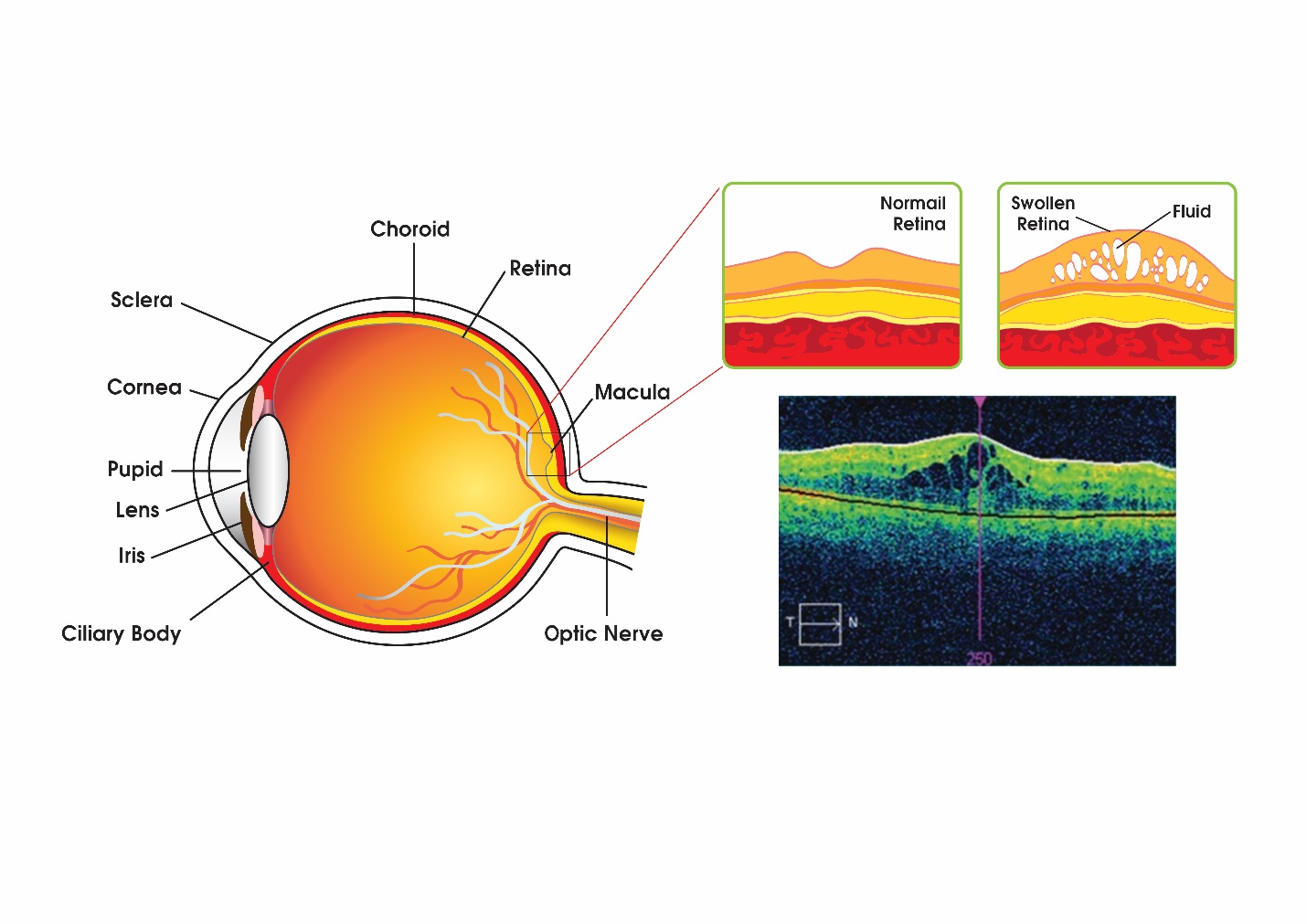 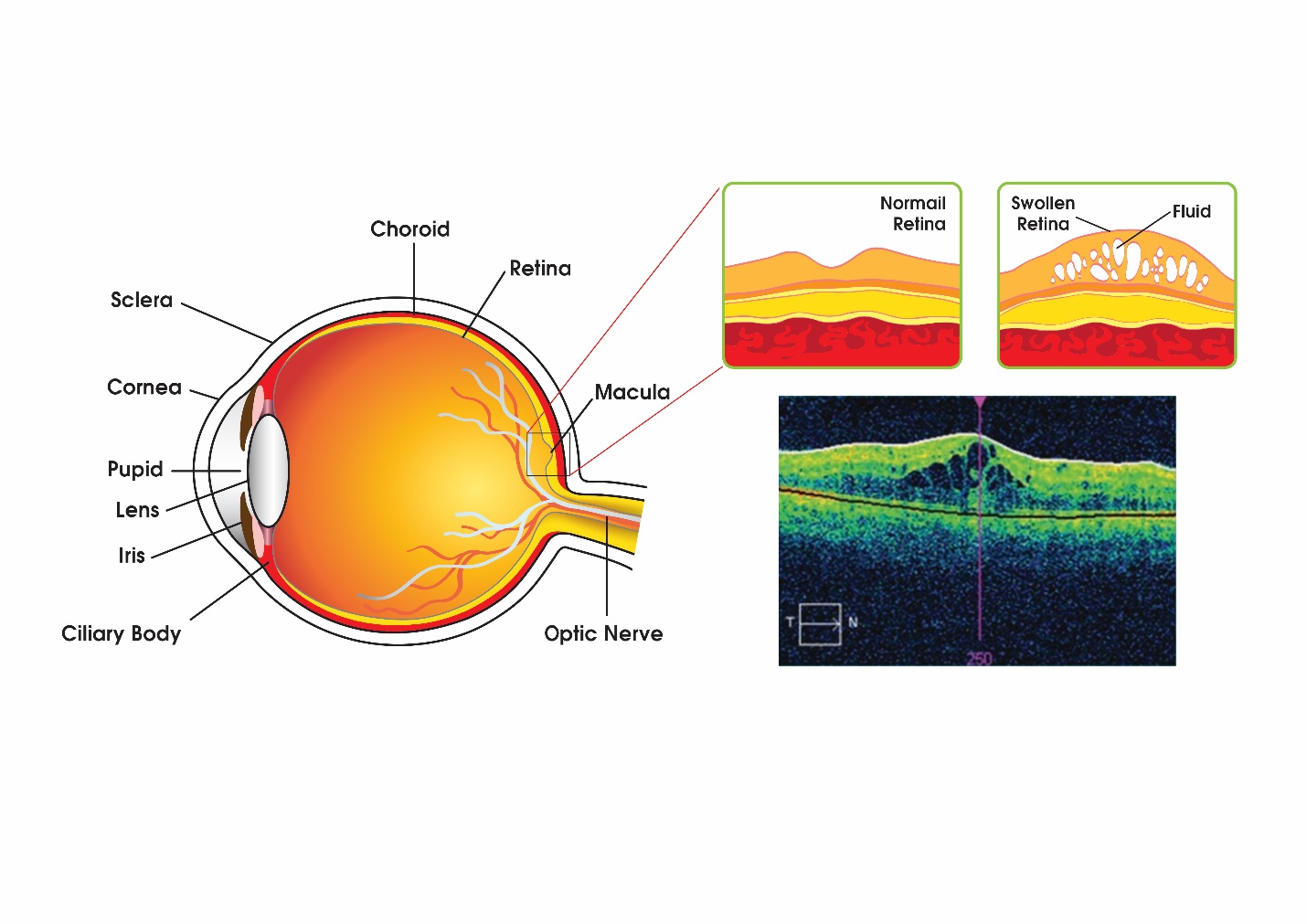 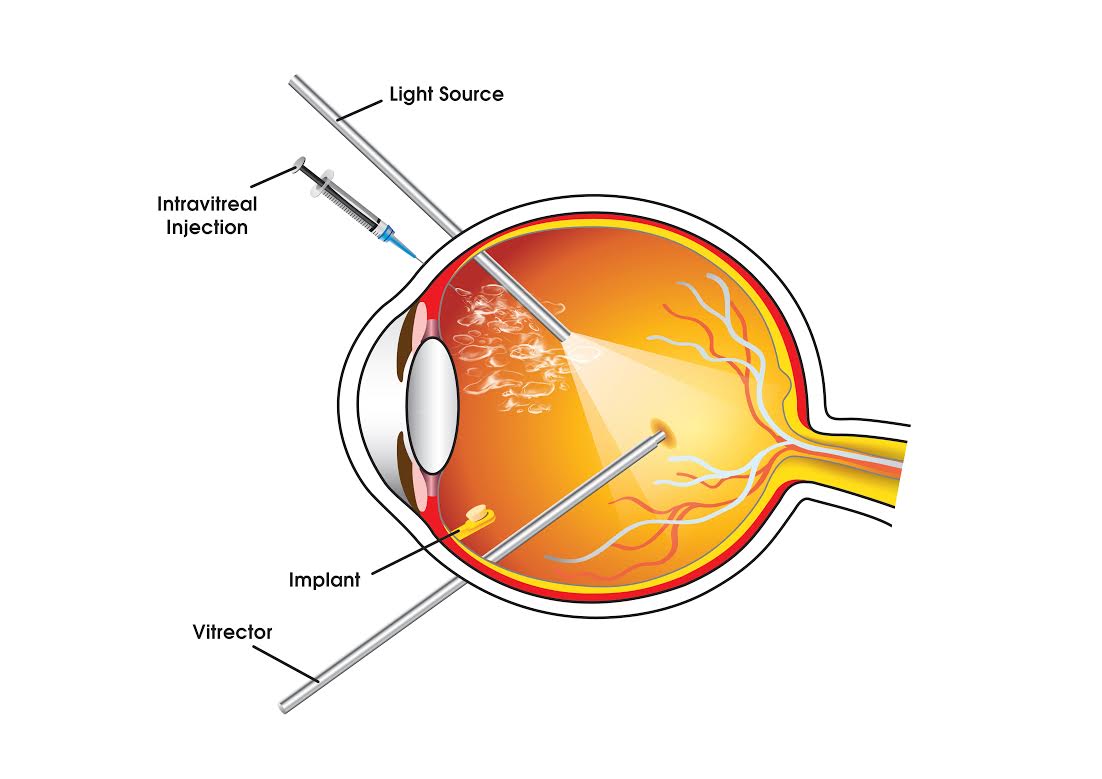 Figure 2 Treatment Strategies of diabetic macular edema.Table 1 Major clinical trials performed to study biologics, steroids and implants for diabetic macular edema treatmentDME: Diabetic macular edema; BCVA: Best corrected visual acquit.Trade nameGeneric nameStudyMain conclusionRef.LucentisRanibizumabRISE/RIDERanibizumab improved vision and macular edema in DME patients[82]EyleaAfliberceptVISTA/VIVIDIntravitreal injection of aflibercept was shown to be superior compared to laser therapy in treatment of DME [91]OzurdexDexamethasone implantMEADDexamethasone implant were well tolerated and improved BCVA in DME patients[168]IluvienFluocinolone AcetonideFAMEBoth low and high dose of Fluocinolone Acetonide exhibited improved BCVA in treatment of DME[169]